.PHRASING: AB AA AB AAAA AB. Starts after 16 counts.PART A:R Crossing Rock, R Side Shuffle, R WeaveL Crossing Rock, L Side Shuffle, L WeaveR Fwd Heel Grind Rock, R Coaster, L Fwd Heel Grind Rock, L Coaster StepL foot out as you rock back on R), Step L back, step R next to L, step L Fwd Step ½ Pivot, Turn, Turn, R & L Rock FwdPART B:R ¾ Jazz Square, L ¾ Jazz Square, R Kick Ball Change4 Samba Walks in a ½ Circle L (You can also do shuffle for the Samba Walks)Begin Again. Enjoy!Paradise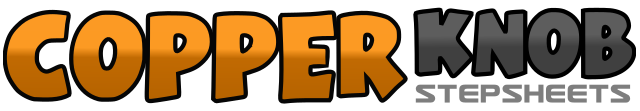 .......Count:48Wall:2Level:Phrased Improver.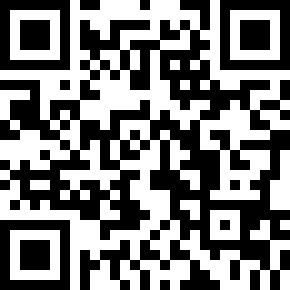 Choreographer:David Interlicchia (USA) - May 2022David Interlicchia (USA) - May 2022David Interlicchia (USA) - May 2022David Interlicchia (USA) - May 2022David Interlicchia (USA) - May 2022.Music:Paradise - Thomas RhettParadise - Thomas RhettParadise - Thomas RhettParadise - Thomas RhettParadise - Thomas Rhett........12,3&4Step R over L, Recover L in place, step R to R, step L next to R, step R to R5,6,7,8Step L over R, step R to R, step L behind R, step R to R12,3&4Step L over R, Recover R in place, step L to L, step R next to L, step L to L5,6,7,8Step R over L, step L to L, step R behind L, step L to L1,2,3&4Step R fwd, recover back on L (step fwd on heel of R w/ R foot turned L and rotate R foot out as you rock back on L), Step R back, step L next to R, step R Fwd5,6,7&8Step L fwd, recover back on R (step fwd on heel of L w/ L foot turned R and rotate1,2,3,4,Step R fwd, pivot ½ turn L, step R backward w/ ½ turn L, step L fwd w/ ½ turn L5,6&7,8&Step R fwd, recover L in place, step R next to L (&), step L fwd, recover R in place, step L next to R (&) (6:00)1,2,3,4,5,6Step R over L, step L back, step R to R, step L over R, step R back, step L to L7&8Kick R fwd, step R back on ball of foot, step L in place1&2,3&4Step R fwd, step on ball of L next to R, step R fwd, Step L fwd, step on ball of R next to L, step L fwd5&6,7&8Step R fwd, step on ball of L next to R, step R fwd, Step L fwd, step on ball of R next to L, step L fwd (12:00)